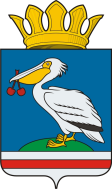 АДМИНИСТРАЦИЯ СЛАДКОВСКОГО МУНИЦИПАЛЬНОГО РАЙОНА ТЮМЕНСКОЙ ОБЛАСТИМУНИЦИПАЛЬНЫЙ ЗЕМЕЛЬНЫЙ КОНТРОЛЬ                                        Утверждаю:                                        Руководитель уполномоченного органа                                        _________________________________                                                                                                         (подпись)       (фамилия, инициалы)                                        «____» _______________ 20___ годаАКТ              проверки соблюдения земельного законодательства«____» ____________ 20___ года                      Время проверки: __________              Место составления акта: ________________Должностным(и)   лицом(ами)  уполномоченного  органа: ________________                                                                                                  (Ф.И.О., занимаемая должность)в присутствии: ___________________________________________________  (Ф.И.О. собственника, владельца, землепользователя, арендатора земельного участка или их представителей, эксперта, при этом указываются документы, подтверждающие их полномочия)на основании: ____________________________________________________ (распоряжения руководителя уполномоченного органа, контроля исполнения предписания об устранении выявленных нарушений, при непосредственном обнаружении достаточных признаков, указывающих на нарушение обязательных требований, поступившей информации)произвели проверку соблюдения обязательных требований: _____________________________________________________________________________(адрес участка (местоположения), кадастровый номер участка (при наличии), № кадастрового дела, Ф.И.О. гражданина, паспортные данные, адрес местожительства)Проверкой установлено: _____________________________________________ (описание территории, строений, сооружений, ограждений, межевых знаков, признаков нарушения земельного законодательства, другая информация)Приложение: _______________________________________________________ (протоколы, заключения, фото-, видеосъемка, инструментальная  съемка, объяснения и (или) замечания по содержанию акта и (или) в отношении проводимой проверки)Акт подписали: _____________________ _________________________                                                     (подпись)                                                    (расшифровка подписи)                           _____________________ _________________________                                                     (подпись)                                                     (расшифровка подписи)Копию акта получил: 		       _____________________ _________________________                                                                   (подпись)                                                     (расшифровка подписи)(Обратная сторона акта проверки соблюдения земельного законодательства)Схемарасположения земельного участка, размерыи результаты обмера, площадь, особые отметки(Масштаб)Подпись лиц, проводивших обмер:_____________________ _________________________              (подпись)                                                     (расшифровка подписи)_____________________ _________________________                     (подпись)                                                     (расшифровка подписи)Присутствующий: _____________________ _________________________               (подпись)                                                     (расшифровка подписи)                